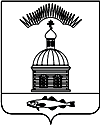 АДМИНИСТРАЦИЯ МУНИЦИПАЛЬНОГО ОБРАЗОВАНИЯ ГОРОДСКОЕ  ПОСЕЛЕНИЕ ПЕЧЕНГА ПЕЧЕНГСКОГО РАЙОНА МУРМАНСКОЙ ОБЛАСТИПОСТАНОВЛЕНИЕ (ПРОЕКТ)от _________________2015 года				                                                 №____ п. ПеченгаВ целях эффективного и рационального использования средств бюджета муниципального образования городское поселение Печенга Печенгского района Мурманской области в 2015 году, 	ПОСТАНОВЛЯЮ:Внести в муниципальную программу «Дети и молодежь муниципального образования городское поселение Печенга Печенгского района Мурманской области на 2015 год» (далее - Программа) следующие изменения:           1.1. Приложение № 1 муниципальной программы «Дети и молодежь муниципального образования городское поселение Печенга Печенгского района Мурманской области на 2015 год» изложить в новой редакции,  согласно Приложению №1 к данному ПостановлениюНастоящее Постановление вступает в силу со дня его опубликования (обнародования)Настоящее постановление опубликовать в соответствии с Порядком опубликования (обнародования) муниципальных правовых актов органов местного самоуправления городского поселения Печенга.Контроль за исполнением настоящего Постановления возложить на директора Муниципального казённого учреждения «Многофункциональный центр муниципального образования городское поселение Печенга» - Шумайлова Д.В.Глава администрации  муниципального образованиягородского поселения Печенга	                                                                      	Н.Г. ЖдановаСогласованно:Юрисконсульт                                                  ______________________        Е.С.ГуцалИнспектор по кадрам                                       ______________________        Н. Н. АндрееваД.В. ШумайловРассылка 6 экз.: дело-2; прокуратура – 1, Зам.Главы – 1,  Фин. отдел – 1, МКУ «МФЦ МО г.п. Печенга» - 1.                                                МУНИЦИПАЛЬНАЯ ПРОГРАММА«ДЕТИ И МОЛОДЕЖЬ МУНИЦИПАЛЬНОГО ОБРАЗОВАНИЯ ГОРОДСКОЕ ПОСЕЛЕНИЕ ПЕЧЕНГА ПЕЧЕНГСКОГО РАЙОНА   МУРМАНСКОЙ ОБЛАСТИ НА 2015 ГОД»(в редакции от __.03.2015г.)«ДЕТИ И МОЛОДЕЖЬ МУНИЦИПАЛЬНОГО ОБРАЗОВАНИЯГОРОДСКОЕ ПОСЕЛЕНИЕ ПЕЧЕНГА ПЕЧЕНГСКОГО РАЙОНАМУРМАНСКОЙ ОБЛАСТИ НА 2015 ГОД»                                                                Паспорт Программы           1. Содержание проблемы и обоснования необходимости ее решения                           программно-целевым методомКатегория «Дети и молодежь» определяется достаточно широко – к ней отнесено население в возрасте до 14 лет (дети) и от 14 до 30 лет (молодежь), в том числе молодые люди, оказавшиеся в трудной жизненной ситуации, а также молодые семьи. Разработка отдельной муниципальной Программы «Дети и молодежь муниципального образования городское поселение Печенга» позволит точно определять условия для успешного развития потенциала и интеграции детей и молодежи в культурную и общественную жизнь городского поселения.Программа направлена на создание и организацию досуговой деятельности, обеспечивающей разумное и полезное проведение детьми и молодежью свободного времени, их духовно-нравственное развитие. Программа ориентирована на комплексное взаимодействие различных учреждений, обеспечивающих умственное, физическое и духовное развитие детей, полезное проведение детьми и молодежью свободного времени, а также обеспечения возможности каникулярного отдыха детей, оздоровления детей и молодежи.Вовлечение детей и молодежи в организованный отдых, обеспечение развития творческого потенциала, охрана и укрепление их здоровья, формирование у детей навыков здорового образа жизни, соблюдение ими режима питания и жизнедеятельности в благоприятной окружающей среде требует комплексного подхода путем реализации программных мероприятий.Муниципальная Программа «Дети и молодежь» определяет последовательные действия в реализации основных направлений молодежной политики, что позволит достигнуть более устойчивых общественно значимых результатов и оказать социальные услуги разным категориям молодежи. Реализация программы будет способствовать созданию и укреплению инфраструктуры культуры муниципального образования городское поселение Печенга.                                 2.Основные цели и задачи Программы.             Целью Программы является создание условий для социального становления личности, повышение физического и нравственного потенциала детей и молодежи методами физического воспитания, утверждения принципов здорового образа жизни, профилактике преступности и правонарушений, гражданско-патриотическому воспитанию, поддержке и развитию молодежных инициатив, снижение криминогенной напряженности в молодежной среде.            Для достижения данной цели требуется решение следующих задач:обеспечение социализации и вовлечения молодежи в активную социально значимую общественную деятельность;поддержка социально активной и талантливой молодежи;профилактика асоциальных явлений в молодежной среде, поддержка молодежи, оказавшейся в трудной жизненной ситуации;воспитание гражданско-патриотической, активной жизненной позиции, духовной нравственности, чувства долга и ответственности;проведение социально-значимых мероприятий, акций, при которых создаются условия для развития личности ребенка с учетом направленности его интересов;организация продуктивного каникулярного отдыха детей, оздоровления и занятости детей и молодежи муниципального образования городское поселение Печенга;профилактика безнадзорности и правонарушений несовершеннолетних;создание условий для социального, культурного и физического развития детей и подростков;создание условий для самоопределения и самореализации одаренных учащихся общеобразовательных учреждений муниципального образования городского поселения Печенга;увеличение численности жителей, принимающих участие в реализации молодёжных социально значимых инициативных проектов  до 50% от общей численности жителей муниципального образования городское поселение Печенга.            Достижение указанных целей и задач будет осуществляться в рамках реализации подпрограмм, входящих в программу.            Подпрограмма «Дети муниципального образования городское поселение Печенга» (отнесено население в возрасте до 14 лет) предусматривает решение следующих задач:развитие форм профилактики социального неблагополучия семей с детьми;защита прав и интересов детей;создание условий для творческого, физического, нравственного развития, оздоровления и временной занятости детей, находящихся в трудной жизненной ситуации.           Подпрограмма «Молодежь муниципального образования городское поселение Печенга» (отнесено население в возрасте от 14 до 30 лет, в том числе молодые люди, оказавшиеся в трудной жизненной ситуации, а также молодые семьи) предусматривает решение следующих задач:развитие и реализация потенциала молодежи в интересах муниципального образования городское поселение Печенга;гражданское и военно-патриотическое воспитание, творческое и интеллектуальное развитие молодых граждан;формирование здорового образа жизни молодежи муниципального образования городское поселение Печенга;содействие решению социально-экономических проблем молодежи, организация трудового воспитания, профессионального самоопределения и занятости молодежи;организационное, методическое и кадровое обеспечение реализации государственной молодежной политики;информационное обеспечение реализации государственной молодежной политики.                                      3.Сроки реализации Программы.           Программа реализуется в период 01.01.2015 г. – 31.12.2015 г.4.Оценка социально-экономической эффективности Программы.           В результате выполнения мероприятий подпрограммы «Дети муниципального образования городское поселение Печенга» предполагается:удовлетворение потребности детей и подростков в активном, полноценном отдыхе и оздоровлении;увеличение числа детей и подростков, охваченных организованными формами досуга, отдыха, оздоровления и занятости;улучшение качества жизни и здоровья детей;снижение уровня криминальной активности несовершеннолетних, подростковой преступности, детской безнадзорности и беспризорности;формирование приоритета здорового образа жизни, нравственных ориентиров средствами физической культуры, спорта и туризма;создание условий для выявления, развития и реализации интеллектуальных и творческих способностей детей и подростков;обеспечение проведений мероприятий, направленных на реализацию интеллектуального и творческого потенциала детей и подростков муниципального образования городское поселение Печенга;обеспечение адресной  поддержки одаренных и талантливых детей;укрепление материально-технической базы учреждений для организации отдыха и оздоровления детей;увеличение обеспечения занятости детей и подростков в период школьных каникул;организация профилактики заболеваний, формирование у детей навыков здорового образа жизни.           В результате выполнения мероприятий подпрограммы «Молодежь муниципального образования городское поселение Печенга» предполагается:повышение уровня гражданского и патриотического воспитания молодежи;улучшение здоровья молодого поколения;снижение уровня смертности, темпов распространения наркомании и алкоголизма в молодежной среде;снижение темпов роста безработицы среди молодежи;развитие социальной инфраструктуры для молодежи;рост общественно-политической и деловой активности молодежи;снижение темпов роста безнадзорности среди детей и подростков;гражданское и патриотическое воспитание молодежи (доля молодежи, задействованной в гражданско-патриотической деятельности, от общего числа молодежи);профилактика наркомании, безнадзорности и правонарушений в молодежной среде (доля молодежи, охваченной профилактическими мероприятиями от общего числа молодежи);трудоустройство молодежи (доля трудоустроенных от общего числа обратившихся);формирование и развитие социальных служб для молодежи (доля молодежи, задействованной в работе социальных служб, от общего числа молодежи).5. Ресурсное обеспечение ПрограммыДля реализации мероприятий Программы планируемый объем финансирования складывается из средств бюджета муниципального образования городское поселение Печенга в размере 750,0 тыс. руб.Объемы финансирования являются расчетными и подлежат корректировке с учетом возможностей бюджета муниципального образования городское поселение Печенга.Финансирование Программы предполагается осуществлять из бюджета муниципального образования городское поселение Печенга в течении 2015 года с учетом складывающейся экономической ситуации по всем направлениям в пределах средств, утвержденных в бюджете муниципального образования городское поселение Печенга, согласно смете расходов на соответствующий финансовый год.Объем финансирования мероприятий определен с учетом прогнозной оценки расходов.Также могут быть привлечены дополнительные ресурсы:использование потенциала партнеров из числа государственных, муниципальных, некоммерческих и коммерческих организаций на условиях как долевого, так и самостоятельного финансирования мероприятий Программы;привлечение волонтёров для участия в реализации мероприятий Программы.В процессе реализации Программы по отдельным мероприятиям объемы финансирования мероприятий Программы корректируются с учетом её фактического исполнения и утвержденных расходов бюджета муниципального образования городское поселение Печенга на очередной финансовый год.6. Механизм реализации, порядок, форма и сроки предоставления отчетности об исполнении ПрограммыТекущее управление Программой и координацию взаимодействия исполнителей осуществляет Муниципальное казённое учреждение «Многофункциональный центр муниципального образования городское поселение Печенга»Исполнители мероприятий осуществляют текущий контроль за использованием средств, предусмотренных Программой, анализ выполнения мероприятий и ежеквартально Муниципальное казённое учреждение «Многофункциональный центр муниципального образования городское поселение Печенга»  представляет о результатах выполнения мероприятий отчет, который содержит:  -    перечень выполненных мероприятий Программы с указанием объемов и источников финансирования и непосредственных результатов выполнения Программы;  -    анализ причин несвоевременного выполнения программных мероприятий.          Основной механизм выполнения Программы - утверждение положений об организации и проведении мероприятий уполномоченным лицом, заключение договоров, муниципальных контрактов, соглашений на выполнение услуг по реализации мероприятий Программы с исполнителями мероприятий.Также для реализации Программы будут использованы механизмы:широкое информирование граждан, организаций муниципального образования городское поселение Печенга о Программных мероприятиях;делегирование полномочий по выполнению отдельных направлений работы и отдельных мероприятий организациям на договорной основе;создание условий для вовлечения инициативных граждан и привлечения партнеров к реализации Программы.Для организации эффективного взаимодействия органов местного самоуправления с молодёжью предполагается:использование наиболее эффективного российского опыта по механизмам, формам взаимодействия органов местного самоуправления с жителями;постоянный сбор и анализ предложений, инициатив жителей;Исполнители Программы несут ответственность  за своевременность и точность выполнения мероприятий Программы, эффективное использование выделенных бюджетных средств.Проверку целевого использования средств бюджета, выделенных на реализацию Программы, осуществляет финансовый отдел администрации муниципального образования городское поселение Печенга.Приложение № 1к муниципальной программе « Дети и молодежь муниципального образования городское поселение Печенга Печенгского района Мурманской области на 2015 год»Основные целевые показатели ПрограммыПрограмма «Дети и молодежь муниципального образования городское поселение Печенга Печенгского района Мурманской области на 2015 год» О внесении изменений в  муниципальную программу «Дети и молодежь муниципального образования городское поселение Печенга Печенгского района Мурманской области на 2015 год»Начальник финансового отдела                     ______________________О.И. БамбулДиректор МКУ «МФЦ МО г.п. Печенга»    ______________________С.С. Гаевой     ПРИЛОЖЕНИЕ №1к постановлению администрации муниципального образования городское поселение Печенга от____________ №___________Наименование ПрограммыМуниципальная программа «Дети и молодежь муниципального образования городское поселение Печенга Печенгского района Мурманской области на 2015 год» (далее- Программа)Основные разработки ПрограммыФедеральный закон от 06.10.2003 №131-ФЗ "Об общих принципах организации местного самоуправления в Российской Федерации";Федеральный закон от 19.05.1995 №82-ФЗ "Об общественных объединениях";Федеральный закон от 12.01.1996 №7-ФЗ "О некоммерческих организациях";Указ Президента РФ от 16.09.1992 №1075 "О первоочередных мерах в области государственной молодежной политики".Заказчик – Координатор ПрограммыАдминистрация муниципального образования городское поселение Печенга Печенгского района Мурманской областиРазработчик ПрограммыМуниципальное казённое учреждение «Многофункциональный центр муниципального образования городское поселение Печенга»Исполнители ПрограммыМуниципальное казённое учреждение «Многофункциональный центр муниципального образования городское поселение Печенга»Цель и задачи Программы Программа ориентирована на комплексное взаимодействие различных учреждений, обеспечивающих умственное, физическое и духовное развитие детей и молодежи, полезное проведение детьми и подростками свободного времени, а также обеспечения каникулярного отдыха детей, оздоровления и занятости детей и молодежи.   Цель программы:создание эффективной системы организации работы с различными  социально-возрастными категориями детей и молодежи;повышение качества культурного продукта для детей и молодежи муниципального образования городское поселение Печенга Печенгского района Мурманской области (далее – муниципальное образование городское поселение Печенга);укрепление здоровья детей и молодежи;снижение правонарушений и преступлений среди детей и молодежи;содействие решению социально-экономических проблем молодежи, организация трудового воспитания, профессионального самоопределения и занятости молодежи.Задачи Программы:поддержка и развитие творческого потенциала детей и молодежи;создание условий для досуга и отдыха, оздоровления и занятости детей и молодежи;увеличение численности детей и молодежи, участвующих в  культурно-досуговых мероприятиях, проводимых  на территории муниципального образования городское поселение Печенга;создание условий для улучшения доступа детей и молодежи к информации и знаниям;профилактика безнадзорности и правонарушений несовершеннолетних;создание условий для самоопределения и самореализации одаренных учащихся общеобразовательных учреждений муниципального образования городское поселение Печенга;гражданское и военно-патриотическое воспитание, творческое и интеллектуальное развитие детей и молодежи.Индикаторы, показатели, позволяющие оценить ход реализации Программыколичество детей и молодежи, участвующих в мероприятиях, направленных на гражданское и патриотическое воспитание;количество детей и молодежи, участвующих в культурно-досуговых мероприятиях и мероприятиях, на профилактику экстремистской деятельности в молодежной среде;количество детей и молодежи, участвующих в мероприятиях творческой и интеллектуальной направленности.Сроки реализации Программы01.01.2015 г. – 31.12.2015 г.Объем и источники финансированияОбщий объем финансирования Программы 750,0 тыс.руб.Ожидаемые конечные результаты реализации Программы             Реализация Программы будет способствовать повышению уровня нравственно-эстетического и духовного развития детей и молодежи в муниципальном образовании городское поселение Печенга, созданию условий для организации культурно-массового досуга, повышению уровня доступности и качества культурного продукта.Контроль над исполнением ПрограммыКонтроль над ходом реализации программы осуществляет Координатор Программы№п/пИндикаторы и показателиКоличествоПримечание1Количество проведенных детских мероприятий8 шт.Приложение № 2к муниципальной программе « Дети и молодежь муниципального образования городское поселение Печенга Печенгского района Мурманской области на 2015 год»№ п.пМероприятия программыКатегория населенияСумма (тыс. руб.)ПериодичностьПредмет расходовИсполнитель1Организация и проведение детского фестиваля «Северное сияние»население в возрасте до 16 лет (дети) муниципального образования городское поселение Печенга200,0Апрель-май 2015г.Аренда транспорта, оформление сцены, концерт, подарочная продукцияМКУ «МФЦ МО г.п. Печенга2Организация поздравления  учеников в  «День Знаний»первоклассники(дети) муниципального образования городское поселение Печенга60,001.09.2015г.Подарочная продукцияМКУ «МФЦ МО г.п. Печенга»3Организация поздравления учеников на «Последний Звонок»9,11 класс (дети) муниципального образования городское поселение Печенга60, 001.01.2015 г.-31.12.2015 г.Подарочная продукцияМКУ «МФЦ МО г.п. Печенга»4Организация поздравления медалистовВыпускники школ муниципального образования городское поселение Печенга20,0Июнь-июль 2015 г.Концерт, подарочная продукцияМКУ «МФЦ МО г.п. Печенга5Организация и проведение мероприятий, посвященных «Международному дню защиты детей»население в возрасте до 14 лет (дети) муниципального образования городское поселение Печенга250,0 1 июня 2015 г.Концерт, призыМКУ «МФЦ МО г.п. Печенга»6Организация кружка цветоводов  для детей и молодежиДети и молодежь муниципального образования городское поселение Печенга50,001.04.2015-31.12.2015г.Оборудование и содержание хобби-студииМКУ «МФЦ МО г.п. Печенга7Проведение детского конкурса граффитинаселение в возрасте до 14 лет (дети) муниципального образования городское поселение Печенга50,01 июля 2015г.Подарочная продукция, баллончики с краской, стендыМКУ «МФЦ МО г.п. Печенга», МКП «Жилищное хозяйство»8Проведение конкурса фигур из снега «Снежные фантазии»население в возрасте до 16 лет (дети)  муниципального образования городское поселение Печенга60,0Февраль 2015Призы, сувенирная продукцияМКУ «МФЦ МО г.п. Печенга»ИТОГО ПО ПРОГРАММЕ:ИТОГО ПО ПРОГРАММЕ:ИТОГО ПО ПРОГРАММЕ:750,0